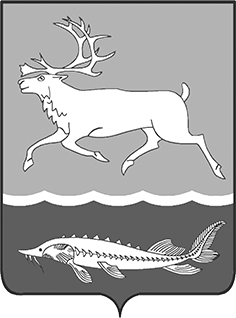  КАРАУЛЬСКИЙ СЕЛЬСКИЙ СОВЕТ ДЕПУТАТОВ  МУНИЦИПАЛЬНОГО ОБРАЗОВАНИЯ«СЕЛЬСКОЕ ПОСЕЛЕНИЕ КАРАУЛ»ТАЙМЫРСКОГО ДОЛГАНО-НЕНЕЦКОГОМУНИЦИПАЛЬНОГО РАЙОНА ПОСТАНОВЛЕНИЕ от «22» апреля 2016г.	               № 04-П О поощрении жителей сельского поселения Караул в связи с празднованием «Дня рыбака»           На основании Положения «О наградах и поощрениях муниципального образования «Сельское поселение Караул», утвержденного Решением Совета сельского поселения Караул от 28.03.2007г. № 112, ходатайства Администрации сельского поселения Караул за добросовестный труд, большой вклад в сохранение и развитие рыболовства, как традиционной отрасли хозяйствования коренных малочисленных народов Таймыра и в связи с празднованием Дня рыбакаПОСТАНОВЛЯЮ:Поощрить:Благодарностью Главы сельского поселения Караул:Ядне Юрия Ноновича, рыбака ИП Болин Я.И., жителя п.Байкаловск;Яптунэ Владимира Хоресовича, рыбака ОСПК «Сузун», жителя п.Усть-Порт;Тэседо Алексея Накувича, рыбака СХА «Заря», жителя п.Носок;Ямкина Евгения Викторовича, рыбака – любителя, жителя п.Тухард;Фефелова Виталия Юрьевича, рыбака ООО «Северная гавань», жителя с.Караул;Тапкина Петра Сергеевича, рыбака ООО «Северная гавань», жителя п.Байкаловск;Тапкина Василия Николаевича, рыбака ИП Болин Я.И., жителя п.Байкаловск;Ямкина Георгия Олеговича, рыбака ОСПК «Сузун», жителя п.Усть-Порт;Ямкина Иосифа Георгиевича, рыбака СОПА «Факел», жителя п.Тухард;Яр Константина Лепповича, рыбака ООО «Северная гавань», жителя п.Носок;Тэседо Василия Хассовича, рыбака СХА «Заря», жителя п.Носок;Байкалова Александра Михайловича, рыбака – любителя, жителя п.Усть-Порт;Пальчина Алексея Алексеевича, рыбака – любителя, жителя п.Тухард;Фефелова Максима Сергеевича, рыбака ООО «Северная гавань», жителя с.Караул;Попова Романа Романовича, рыбака ООО «Северная гавань», жителя с.Караул.Контроль за выполнением данного постановления оставляю за собой.Глава  сельского поселения Караул                                               Д.В. Рудник              